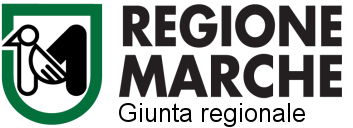 ALLEGATO IAlla Regione MarcheDirigente del Servizio Politiche Sociali e SportVia Gentile da Fabriano, 3 60125 Ancona 	Il/la  sottoscritto/a ……………....…………………............................................………..............................................	nato/a a  	………….…………..……………..…….... il ………………..…………………….….	residente a ……………………………………………………………………………………...…………………...… in via ………….………………………………………….…………………………..  n. ……… Cap ……….………Codice fiscale………………………………………………….……………………………..………………………...Tel. ………………….…Cell. …………………..….……email:…………….………………………………………..in qualità di coordinatore dell’ATS  n. ………………………………………………………..DICHIARAdi aver interamente utilizzato le risorse trasferite dalla Regione Marche ammontanti ad
 € ____________  per l’attuazione degli interventi  socio assistenziali a favore degli alunni con disabilità fisiche o sensoriali per l’a.s. 2018/2019 così suddivise:€_______________ per gli interventi a favore degli alunni con disabilità sensoriali;€_______________ per l’intervento a sostegno del trasporto scolastico per gli alunni con disabilità frequentanti la scuola secondaria di II° grado;€______________ ad integrazione delle risorse trasferite dal Servizio Politiche Sociali e Sport quale budget per l’anno 2019 per l’intervento denominato “Integrazione scolastica” di cui alla L.R. 18/96.Allega alla presente la seguente documentazione:Prospetto debitamente compilato trasmesso anche in formato Excel al seguente indirizzo: crrdd@regione.marche.it Luogo e data ________________										                                                                            Firma                                                                              __________________________________RESOCONTO INTERVENTI PER ALUNNI DISABILI Dichiarazione sostitutiva dell’atto di notorietà(artt. 46/47 DPR 28/12/2000, n. 445)